Western Australia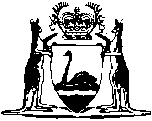 Registration of Deeds Act 1856Registration of Deeds Regulations 1974		These regulations were repealed by the Registration of Deeds Regulations 2004 r. 6 as at 6 Sep 2004 (see s. 2 and Gazette 2 Sep 2004 p. 3823).Western AustraliaRegistration of Deeds Regulations 1974Contents1.	Citation	12.	Interpretation	13.	Documents	14.	Fees	2Schedule 1NotesCompilation table	4Western AustraliaRegistration of Deeds Act 1856Registration of Deeds Regulations 19741.	Citation 		These regulations may be cited as the Registration of Deeds Regulations 1974 1.	[Regulation 1 amended in Gazette 29 August 1986 p. 3179.] 2.	Interpretation 		In these regulations, unless the context requires otherwise — 	“memorial” means any judgment, deed, will, conveyance or instrument presented for registration;	“Registrar” means the Registrar of Deeds and Transfers.3.	Documents 	(1)	Every memorial presented for registration shall — 	(a)	be prepared on good quality paper approved by the Registrar and having the dimensions of 330 mm by 203 mm;	(b)	be clearly and legibly handwritten in ink, printed or typewritten;	(c)	have a binding margin on each page of 51 mm free of written, printed or typewritten matter with the binding margin on the left hand side of the face sheet and on a corresponding side for all subsequent sheets;	(d)	have all writing, printing, type or other matter appearing on the memorial of sufficient strength to bear photographic reproduction.	(2)	The Registrar may reject for registration a memorial which does not comply with this regulation.4.	Fees 		The fees to be charged by the Registrar are set out in Schedule 1.	[Regulation 4 inserted in Gazette 26 July 1991 p. 3860.] Schedule 1[r. 4]Fees to be charged by the Registrar	[Schedule 1 inserted in Gazette 30 Jun 2003 p. 2567-8.]Notes1	This is a compilation of the Registration of Deeds Regulations 1974 and includes the amendments made by the other written laws referred to in the following table.  Compilation tableDefined terms[This is a list of terms defined and the provisions where they are defined.  The list is not part of the law.]Defined term	Provision(s)memorial	2Registrar	2Division 1 — RegistrationsDivision 1 — Registrations1.For registering, recording, enrolling or receiving on deposit, any memorial, enrolment or instrument ...........For registering, recording, enrolling or receiving on deposit, any memorial, enrolment or instrument ...........$772.For cancelling or amending a registration by order of the Court .........................................................................For cancelling or amending a registration by order of the Court .........................................................................$77Division 2 — Reproduction of documentsDivision 2 — Reproduction of documents1.For a photocopy supplied of a memorial or other document not specifically provided for ..........................For a photocopy supplied of a memorial or other document not specifically provided for ..........................$12Division 3 — MiscellaneousDivision 3 — Miscellaneous1.For a certification by the Registrar .................................For a certification by the Registrar .................................$602.Withdrawal of a memorial under section 46 of the Land Tax Assessment Act 1976 or Part 6 Division 2 of the Taxation Administration Act 2003 .................................Withdrawal of a memorial under section 46 of the Land Tax Assessment Act 1976 or Part 6 Division 2 of the Taxation Administration Act 2003 .................................$773.For any service not mentioned in this Schedule .............For any service not mentioned in this Schedule .............fee asassessed by the Registrar, not exceeding actual costassessed by the Registrar, not exceeding actual costDivision 4 — PostingDivision 4 — PostingFor arranging the postal delivery of any material for which a fee is payable under this Schedule — For arranging the postal delivery of any material for which a fee is payable under this Schedule — (a)	if the material is sent within Australia and is not greater than 50 grams ………….........................(a)	if the material is sent within Australia and is not greater than 50 grams ………….........................$9(b)	if the material is sent outside Australia or is greater than 50 grams ..........................................................(b)	if the material is sent outside Australia or is greater than 50 grams ..........................................................$9 plusany additional costs incurred, as assessed by the Registrarany additional costs incurred, as assessed by the RegistrarCitationGazettalCommencementRegistration of Deeds Act Regulations 197410 Jan 1975 pp. 56-710 Jan 19751 Apr 1977 p. 9211 Apr 1977Registration of Deeds Act Amendment Regulations 198010 Oct 1980 p. 34521 Nov 1980 (see regulation 2)Registration of Deeds Amendment Regulations 19812 Oct 1981 p. 41761 Nov 1981 (see regulation 2)Registration of Deeds Amendment Regulations 198328 Oct 1983 p. 436613 Nov 1983 (see regulation 2)Registration of Deeds Amendment Regulations 198629 Aug 1986 p. 31791 Sep 1986 (see regulation 2)Registration of Deeds Amendment Regulations 198911 Aug 1989 p. 26254 Sept 1989 (see regulation 2)Registration of Deeds Amendment Regulations 19903 Aug 1990 pp. 3698-94 Aug 1990 (see regulation 2)Registration of Deeds Amendment Regulations 199126 Jul 1991 pp. 3860-126 Aug 1991 (see regulation 2)Registration of Deeds Amendment Regulations 199210 Jul 1992 pp. 3221-210 Aug 1992 (see regulation 2)Registration of Deeds Amendment Regulations 199628 Jun 1996 pp. 3058-91 Jul 1996 (see regulation 2)Registration of Deeds Amendment Regulations 19974 Jul 1997 pp. 3486-7
(Correction 18 Jul 1997 p. 3708)4 Aug 1997 (see regulation 2)Registration of Deeds Amendment Regulations 199826 Jun 1998 pp. 3384-51 Jul 1998 (see regulation 2)Registration of Deeds Amendment Regulations 199918 Jun 1999 pp. 2631-21 Jul 1999 (see regulation 2)Registration of Deeds Amendment Regulations 200016 Jun 2000 pp. 2946-71 Jul 2000 (see regulation 2)Registration of Deeds Amendment Regulations 200113 Jul 2001 p.350813 Jul 2001 (see regulation 2)Registration of Deeds Amendment Regulations 200330 Jun 2003 p. 2567-87 Jul 2003 (see r. 2)These regulations were repealed by the Registration of Deeds Regulations 2004 r. 6 as at 6 Sep 2004 (see s. 2 and Gazette 2 Sep 2004 p. 3823)These regulations were repealed by the Registration of Deeds Regulations 2004 r. 6 as at 6 Sep 2004 (see s. 2 and Gazette 2 Sep 2004 p. 3823)These regulations were repealed by the Registration of Deeds Regulations 2004 r. 6 as at 6 Sep 2004 (see s. 2 and Gazette 2 Sep 2004 p. 3823)